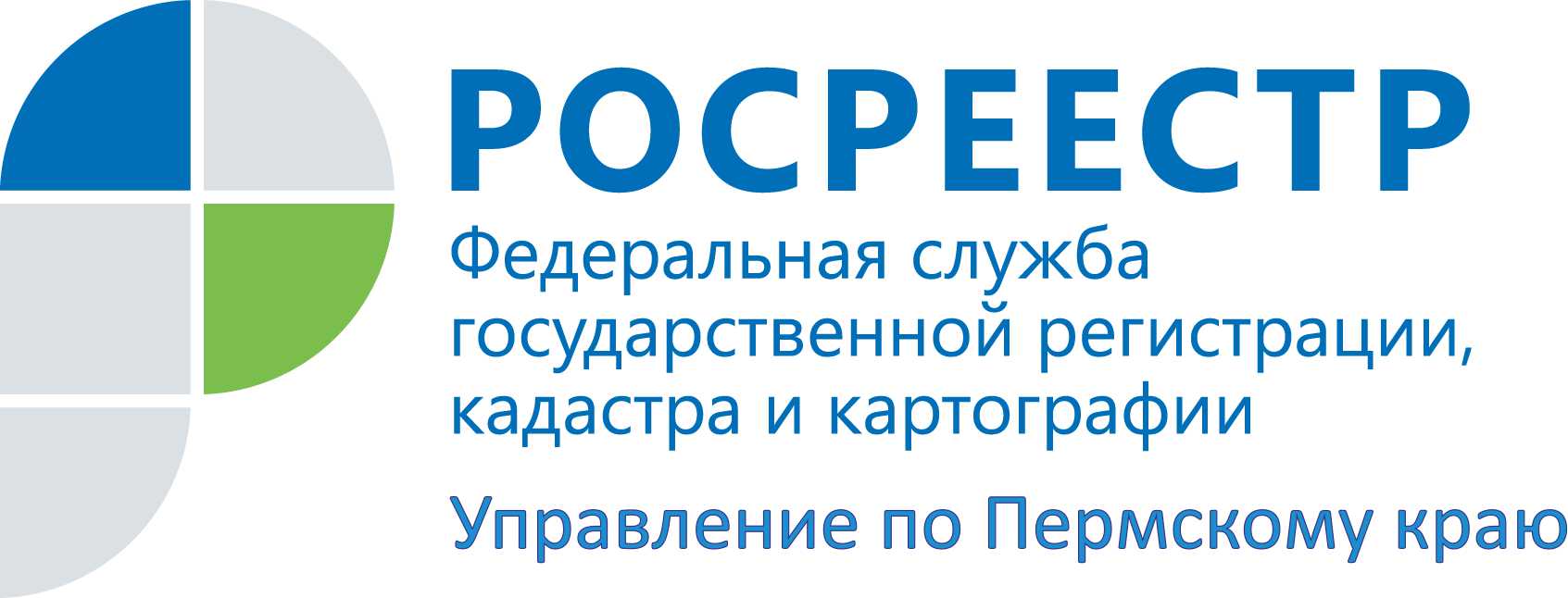 ПРЕСС-РЕЛИЗВ августе  2021 года в Прикамье учтено семь 
новых многоквартирных домовВ Пермском крае продолжают расти и радовать новоселов многоэтажные современные дома. Покупка новой квартиры – это всегда волнующее событие для всех членов семьи.  В августе 2021 года Управление Росреестра Пермского края поставило на кадастровый учет семь многоквартирных домов. Все они выросли в городе Перми на улицах Сапфирная, Грачева, Краснофлотская, КИМ, Нефтяников, Буксирная и Маяковского.В августе 2021 года представлено одно заявление о государственной регистрации первого договора участия в долевом строительстве жилого дома в городе Перми по улице Сапфирной, 15. Государственным регистратором  по этому заявлению уже принято положительное решение. А это значит, что в Перми будет еще одна многоэтажка.Как пояснила заместитель руководителя Управления Росреестра по Пермскому краю Светлана Ильиных, для регистрации первого договора участия в долевом строительстве (ДДУ) застройщик представляет в Росреестр не только сам договор и данные первого дольщика, а также документы по проекту строительства и по деятельности строительной компании как юридического лица. Для регистрации любого последующего ДДУ (начиная со второго) государственному регистратору требуются всего лишь сам договор, данные дольщика и данные о продаваемой квартире.Об Управлении Росреестра по Пермскому краюУправление Федеральной службы государственной регистрации, кадастра и картографии (Росреестр) по Пермскому краю является территориальным органом федерального органа исполнительной власти, осуществляющим функции по государственному кадастровому учету и государственной регистрации прав на недвижимое имущество и сделок с ним, землеустройства, государственного мониторинга земель, а также функции по федеральному государственному надзору в области геодезии и картографии, государственному земельному надзору, надзору за деятельностью саморегулируемых организаций оценщиков, контролю деятельности саморегулируемых организаций арбитражных управляющих, организации работы Комиссии по оспариванию кадастровой стоимости объектов недвижимости. Осуществляет контроль за деятельностью подведомственного учреждения Росреестра - филиала ФГБУ «ФКП Росреестра» по Пермскому краю по предоставлению государственных услуг Росреестра. Руководитель Управления Росреестра по Пермскому краю – Лариса Аржевитина.Сайт Росреестра: http://rosreestr.gov.ru/ Контакты для СМИПресс-служба Управления Федеральной службы 
государственной регистрации, кадастра и картографии (Росреестр) по Пермскому краю+7 (342) 205-95-58 (доб. 0214, 0216, 0219)http://vk.com/public49884202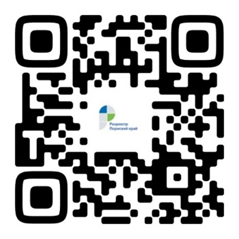 https://www.instagram.com/rosreestr59/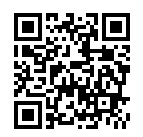 